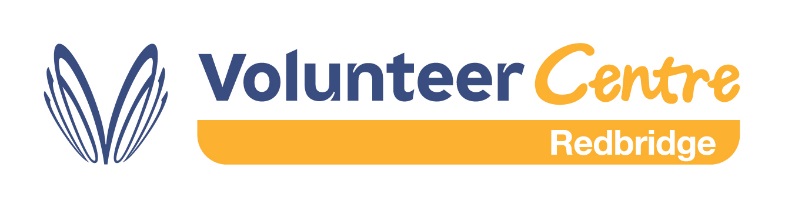 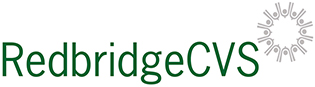 VOLUNTEERING FAIR, 23rd OCTOBER 2018 BOOKING FORM FOR ORGANISATIONSContact details: Please provide brief details about your organisation.Brief details about what your organisation does, to be included in the information leaflet for members of the public.Brief details of volunteering opportunities available at the Fair. Volunteering roles that are available for people aged under 18. Support offered by your organisation to volunteers who use mental health services or have a disability. Please sign and date the form. When you have completed this form please return it to:Alice BrowneVolunteer Centre RedbridgeRedbridgeCVS103 Cranbrook RoadIlfordIG1 4PUName and address  of your organisation:Contact name for enquiries:Phone number:Mobile:Email address:Website address:Names of people attending the Fair:Signature NamePositionDate